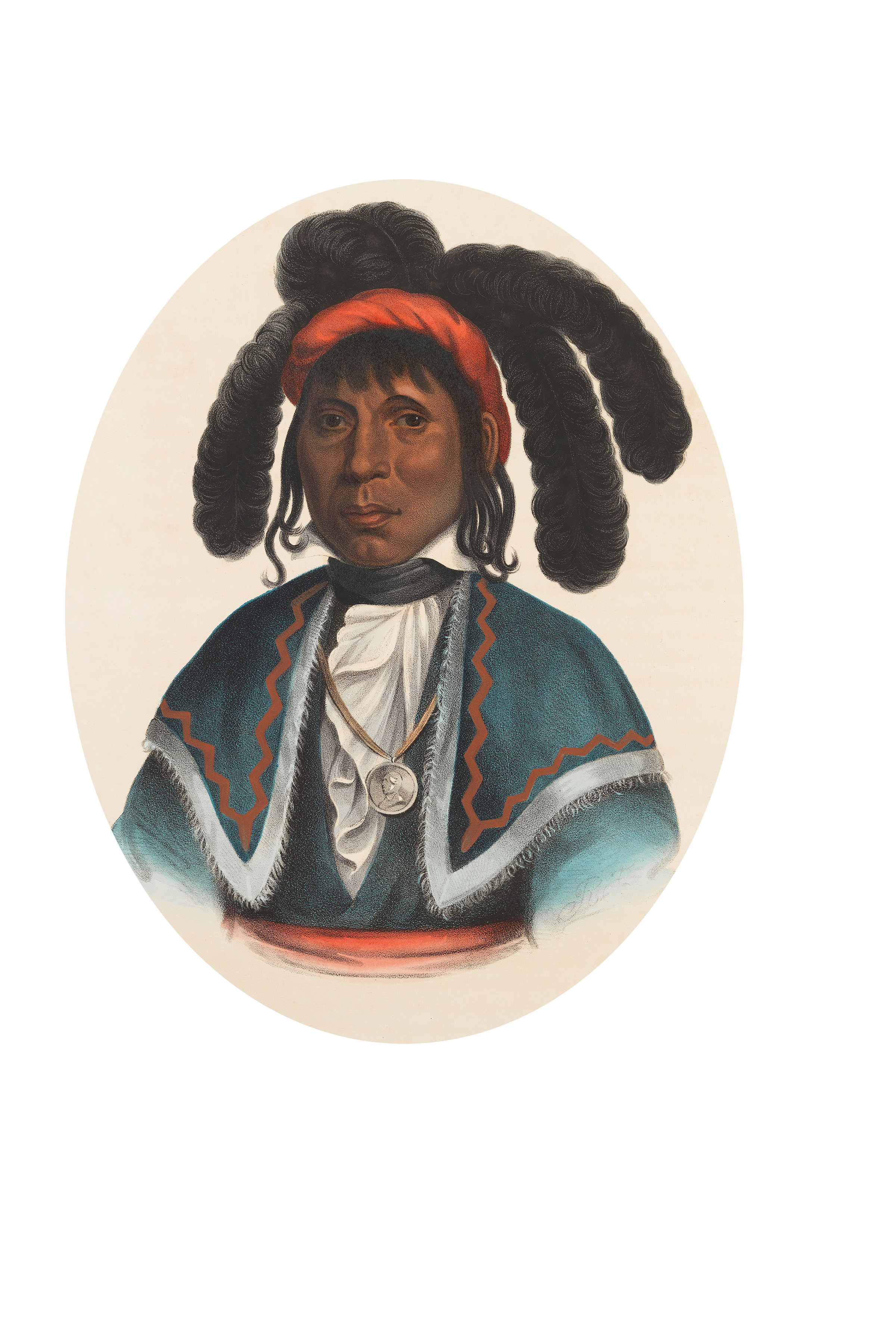                        Town of Micanopy      Town Commission • Regularly Scheduled Meeting                    Tuesday • April 9, 2019 • 7:30 PMA G E N D ACall to Order  2. Invocation & Pledge of Allegiance to Flag  3. Roll Call  4. Consent Agenda	A)	Agenda Approval	B)	Minutes of Regular Meeting of March 12, 2019 & Special Meeting of March 28, 2019     	C)	Review & Acceptance of Financial Transactions & Reports  5. Micanopy 2019 Special Town Commission Election – Swearing in of Commissioner	A)	Organizational Meeting: Nomination & Vote for Mayor & Mayor Pro Tem  6.	Guests		A)	Carolyn Wallace, Alachua County Library District, Micanopy Branch  7.	Citizen’s Forum (public comments limited to 5 minutes per speaker, please)  8. Citizen Board and Committee Reports	A)	Planning & Historic Preservation Board	B)	Tree Committee		1)	Arbor Day Proclamation April 26, 2019   9. Town Attorney Report		A)	Ordinance 2019-02 Flood Ordinance – First Reading			B)	Public Hearing – Appeal of P&HPB Alcoholic Beverage Establishment Decision Herlong Mansion 	  10. Town Administrator Report	A)	Great American Cleanup Day – Saturday, April 13th 	B)	ADA Compliant Website	  11. New Business		A)	RFQ Engineering Services Response from Universal Engineering Sciences  12. Unfinished Business	A)	Duke Tree Trimming – Vegetation Management Plan (VMP)	B)	Solid Waste Request for Proposal (RFP) Responses – Waste Pro only bid received	C)	Community Development Block Grant (CDBG) Second Public Hearing – April 23, 2019 @ 5:00pm																	        					  13. Town Commissioner Reports•	Commissioner (Seat #1) Joe Aufmuth•	Commissioner (Seat #2) Tim Parker•	Commissioner (Seat #3) Ed Burnett•	Commissioner (Seat #4) Troy Blakely•	Commissioner (Seat #5) Mike Roberts  14. Mayor Report  15. AdjournPLEASE NOTE: PURSUANT TO SECTION 286.015, FLORIDA STATUTES, IF A PERSON DECIDES TO APPEAL ANY DECISION MADE BY THE COMMISSION WITH RESPECT TO ANY MATTER CONSIDERED DURING THIS MEETING, HE OR SHE WILL NEED TO ENSURE THAT A VERBATIM RECORD OF THE PROCEEDINGS IS MADE, WHICH RECORD INCLUDES THE TESTIMONY AND EVIDENCE UPON WHICH THE APPEAL IS TO BE BASED. IN ACCORDANCE WITH THE AMERICAN WITH DISABILITIES ACT, A PERSON WITH DISABILITIES NEEDING ANY SPECIAL ACCOMODATIONS TO PARTICIPATE IN TOWN MEETINGS SHOULD CONTACT THE TOWN ADMINISTRATOR, 706 NE CHOLOKKA BLVD., MICANOPY, FLORIDA 32667-0137, TELEPHONE (352) 466-3121.